ООУ „Кирил и Методиј“ – Свети Николе                               ИЗВЕШТАЈ ОД СПРОВЕДЕНАТА САМОЕВАЛУАЦИЈАза период 2017 - 2019 година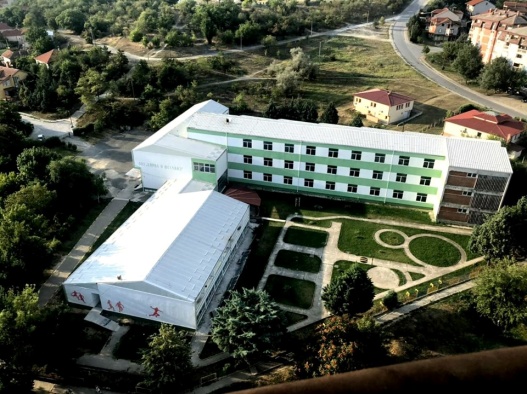 Септември 2019СОДРЖИНАУчилишна комисија за самоевалуација ...............................................................................................................................................................Подрачје 1: Организација и реализација на наставата и учењето ....................................................................................................................Подрачје 2: Постигнувања на учениците ............................................................................................................................................................Подрачје 3: Професионален развој на наставниците, стручните соработници, воспитувачи и раководен кадар .......................................Подрачје 4: Управување и раководење ...............................................................................................................................................................Подрачје 5: Комуникациски односи со јавноста ................................................................................................................................................Подрачје 6: Училишна клима и култура .............................................................................................................................................................Подрачје 7: Соработка со родителите и локалната средина .............................................................................................................................Извештај од спроведена самоевалуација ............................................................................................................................................................УЧИЛИШНА КОМИСИЈА ЗА САМОЕВАЛУАЦИЈАГорица Коцева – предметен наставникТодорка Ордева – предметен наставникРужица Атанасова – одделенски наставникЕлена Велкова – стручен соработник, педагогМарија Манасова Коцева – родителИЗВЕШТАЈ ОД ИЗВЕДЕНА САМОЕВАЛУАЦИЈА НАООУ „КИРИЛ И МЕТОДИЈ“ – СВЕТИ НИКОЛЕРЕЗИМЕ ОД ИЗВРШЕНА САМОЕВАЛУАЦИЈАВрз основа на член 147, став 1, 2, 3, 4 и 5, од Законот за основно образование („Службен весник на Република Македонија“ бр. 103/2008, 33/2010, 116/2010, 156/2010, 18/2011, 42/2011, 51/2011, 6/2012, 100/2012, 24/2013, 41/2014, 116/2014, 135/2014, 10/2015, 98/2015, 145/2015, 30/2016, 127/2016 и 67/2016), Тимот за изготвување евалуација на работата на ООУ „Кирил и Методиј“, за периодот од 2017 година до 2019 година, изврши самоевалуација на работата во училиштето. Во текот на работата, СЕУ тимовите остварија средби и разговори со сите вработени во училиштето. Се изврши проверка на потребната документација и од неа се користеа повеќе податоци. Иста така беа спроведени анкети со учениците, наставниците, Директорот, стручната служба и родителите. Сите податоци беа анализирани и врз нивна основа се донесе следниот извештај.За изготвување на Самоевалуцијата, беа користени насоките од Законот за основно образование, од Проектот за модернизација на образованието и Индикаторите за квалитетот на работата на училиштето изготвени од МОН и ДПИ. Целта на самоевалуацијата е со конкретни анализи и осврти на сите области на работење на училиштето да се добие слика за квалитетот во работењето, напредокот и постигањата на училиштето, јаките но и слаби страни, за кои ќе следат предлог мерки за нивно надминување. Секако дека воочените слабости ќе ги мотивираат сите учесници во наставниот процес (директни или индиректни) да ги вложат сопствените капацитети и искористат постојните ресурси за подобрување на условите и стандардите во училиштето. На тој начин ќе се придонесе за целосно и квалитетно реализирање на воспитно-образовниот процес. Самоевалуацијата ги издвојува и приоритетни области на делување за унапредување и осовременување на наставните и воннаставните активности. Заедничка цел на сите субјуекти во училиштето е слабите страни да се во помал број, а јаките да се одржуваат, односно зголемуваат. Според целосно извршената самоевалуација, комисијата ја оцени работата на училиштето со оценка многу добар.Оваа оценка преставува збир на целокупната состојба и работа во училиштето, која е добиена од сите седум подрачја, кои ја опфаќаат самоевалуацијата на училиштето.                1. Организација и реализација на наставата и учењето          2. Постигнување на учениците          3. Професионален развој на наставниците,стручните соработници,воспитувачи и раководен кадар         4. Управување и раководење          5. Комуникациски односи со јавноста          6. Училишна клима и култура         7. Соработка со родителите и локалната срединаКвалитетот на анализираните теми и области се евалуирани на четири нивоа (многу добро, добро, делумно задоволува и не задоволува) според однапред одредените индикатори. Врз основа на дадената оценка се изведени судовите и заклучоците каде се наоѓа нашето училиште, во која насока се движи и кои се неговите позначајни постигања. Придонес за ваквата донесена оценка имаат сите вработени во училиштето и учениците, како и родителите.Подрачје 1 – Организација и реализација на наставата и учењетоИндикатори:          1.1. Реализација на наставните планови и програми          1.2. Квалитет на наставните планови и програми          1.3. Воннаставни активности          1.4. Планирање на наставниците  1.5. Наставен процес          1.6. Искуства на учениците од учење          1.7. Задоволување на потребите на учениците          1.8. Оценувањето како дел од наставата          1.9. Севкупна грижа за учениците         1.10. Здравје          Јаки страниНаставата ја реализира соодветен стручен кадар;Сите наставници имаат изработено квалитетни годишни глобални и тематски планирања, слободните ученички активности, воннаставните активности, додатната и дополнителната настава, Еко планирања, планирања  за активите, планирања за екскурзии, родителските средби, интегрирани планирања  и  планирања  за учениците со тешкотии во учењето;Постои заемна соработка на ниво на стручни активи;Во училиштето постојат и успешно работат повеќе слободни ученички активности;Постои соработка со родителите и локалната средина за успешно реализирање на повеќе наставни и воннаставни    активности ;Се реализираат  проекти кои промовираат тимска работа, истражувачки активности и демократски постапки на однесување на учениците;Оптимално се  користи постојната стручна литература и материјално-техничките услови за работа;Континуирано изработуваат дневни планирања;Користат нови методи  и техники за поучување на учениците и имаат изградено критериуми, стандарди и иструменти за оценување;Стручната подготовка и усовршувањето на наставниците придонесуваат за подобрување на креативното развивање на учениците и нивната мотивираност;Училиштето спроведува десеминации од страна на стручната служба во врска со подобрување на инклузијата на учениците со посебни потреби во процесот на образование;Родителите редовно и навремено се информират за постигањата на учениците;Стратегија за континуирано следење  и вреднување на напредокот и постигањата на учениците по пол и етничка   припадност.Континуирано, интегрирано на часовите, транспарентно и реално оценување на постигањата на учениците според  стандарди и критериуми; Користење на активни методи и техники на учење и поучување; Користење на разни  постапки за следење и вреднување (вклучување на учениците во процесот на оценување); Редовно информирање на родителите и учениците за постигнатиот успех ( пристап до Е- дневник); Реализирање на дополнителна и додатна настава; Учество на учениците на училишни , општински, регионални и државни натпревари, конкурси и др.; Мал број на ученици кои не ја завршуваат годината;Севкупна грижа за сите ученици, без разлика на нивната социјална и материјална положба, полова и етничка припадност;Ефективна соработка со родителите, учениците и меѓу самите наставници и стручната служба;Грижа за здравјето и безбедноста на учениците;Навремена детекција на проблемите и потешкотиите со кои се справуваат учениците и соодветно постапување;Континуирано следење на напредокот на учениците.       Слабости Наставниците се недоволно едуцирани за работа со деца со посебни образовни  потреби и потешкотии во учење,  кои се вклучени во редовна настава и за изработка на  ИОП; Недостаток на дефектолошка доквалификација на наставниците, кои реализираат часови во паралелка за деца со посебни образовни потреби;Во училиштето недостасуваат противпожарни скали и ознаки, со кои ќе се даде насока за евентуална  евакуација;Непристапни простории за ученици со телесна попреченост во подрачното училиште;Училиштето врши промоција и на активностите за меѓуетничка интеграција, но без партнерско училиште;Поради дотраената и оштетена компјутерска технологија, наставниците наидуваат на потешкотии во реализирањето на часовите, во кои има предвидено ИКТ содржини.Идни активности:  Приоритетни подподрачја (оддели) во рамките на ова подрачје кои може да бидат вклучени во планот за развој на чилиштето    Поставување на алтернативни скали и ознаки со кои ќе се даде насока за евентуална  евакуација;Замена на дотраената и оштетена компјутерска технологија со нова, со цел успешно реализирање на ИКТ содржините предвидени во наставната програма.Подрачје 2 - Постигнување на ученицитеИндикатори.:2.1 Постигање на учениците2.2 Задржување и осипување на учениците2.3 Повторување на учениците2.4 Следење на напредокот2.5 Советодавна помош за понатамошн ообразование на учениците      Јаки страниСтратегија за континуирано следење  и вреднување на напредокот и постигањата на учениците по пол , етничка припадност,    - Континуирано, интегрирано на часовите, транспарентно и реално оценување на постигањата на учениците според  стандарди и критериуми,     - Користење на активни методи и техники на учење и поучување,    - Користење на разни  постапки за следење и вреднување ( вклучување на учениците во процесот на оценување ),    - Редовно информирање на родителите и учениците за постигнатиот успех  ( пристап до Е- дневник),    - Реализирање на дополнителна и додатна настава,    - Учество на учениците на училишни , општински , регионални и државни натпревари , конкурси и др.    - Мал број на ученици кои не ја завршуваат годината.            Слабости  - Непостоење на програма за работа со надарени ученици на републичко ниво.Идни активности:  Приоритетни подподрачја (оддели) во рамките на ова подрачје кои може да бидат вклучени во планот за развој на училиштето    Вклучување на родителите во процесот за подобрување на постигањата на учениците во целиот воспитно образовен процес.Подрачје 3 - Професионален развој на наставниците, стручните соработници, воспитувачи и раководен кадар    Индикатори:3.1Обезбедување на потребиниот наставен кадар3.2 Следење на развојните потреби на стручните соработници3.3 Следење на развојните потреби на наставниот кадар3.4 Следење на развојните потреби на воспитувачите3.5 Следење на развојните потреби на раководниот кадар    Јаки страни Компетентен наставен кадар за реализација на квалитетна настава, учење и поучување на учениците; Наставниците ефективно придонесуваат за работата на училиштето и успешно работат како тим во рамките на стручните активи Тимска работа Стручната служба им помага на наставниците во организација на наставата, следење на напредокот на учениците, справување со проблемите. Наставен кадар е подготвен да ги прифати промените во образовниот процес.Компетентен стручен  кадар за реализација на квалитетна настава, учење и поучување на учениците; Стручните соработници  ефективно придонесуваат за работата на училиштето и успешно работат како тим во рамките на училиштетоТимска работа Стручната служба им помага на наставниците во организација на наставата, следење на напредокот на учениците, справување со проблемите. Стручникот  кадар е подготвен да ги прифати промените во образовниот процес.Училиштето организира интерни обуки за потребите на  наставниците Наставниците активно се вклучени во проектите и ги реализираат иститеВо училиштето се иницираат иновации во наставата преку интерни обуки организирани од страна на стручна служба. Училиштето има програма и стратегии за обезбедување на професионалниот развој Училиштето има стратегија за дисеминација на знаења,  вештини и способности на наставен кадарНаставниот кадар има ажурирани портфолија за професионален развој.Училиштето дава поддршка за посета на обуки организирани од МОН и БРО и акредитирани институцииУчилиштето организира интерни обуки за потребите на  воспитувачот во делот на знаењето на наставниот предмет и за воспитно-образовниот системНаставниците активно се вклучени во проектите и ги реализираат иститеВо училиштето се иницираат иновации за реализација во наставата преку интерни обуки организирани од страна на стручна служба. Училиштето има програма и стратегии за обезбедување на професионалниот развој Училиштето има стратегија за обуки и дисеминација на знаења,  вештини и способности на воспитувачит во однос на оценувањето, познавањето на учениците и излегување во пресрет на нивните потребиВоспитувачкиот  кадар има ажурирани портфолија за професиомален развој.Училиштето дава поддршка за посета на обуки организирани од МОН и БРО и акредитирани институции за содавање на стимулативна средина за учење и комуникација со семејството и заедницатараководењето/менаџирањето и управувањето во училиштето се на високо ниво;            поголем дел од наставниците посетувале обука за примена на современи форми и методи во наставата, како и современи стратегии за учење;се следи напредокот на учениците со потешкотии во учењето;наставниците подеднакво ги стимулираат учениците независно од полот и  различните стилови на учење;училиштето има утврден систем за ивестување на родителите за напредокот на нивните деца преку: родителските средби,  е-дневник и пишани информации;учениците се оценуваат јавно и објективно;училиштето има пишан кодекс на однесување на учениците, наставниците и на родителите;училиштето се грижи од аспект на хумана и социална помош на загрозените ученици;воспоставена хармонија во меѓучовечките односи;воспоставена добра соработка со родителитедавање на соодветна помош на учениците и упатување во насока на совладување на тешкотиите во наставата;училиштето применува правилник за прогласување на ученик на генерацијата (VI, VII, VIII, IX одделение) и најдобар наставник на годината;Училиштето располага со голем број на правилници и кодекси кои ги уредуваат односите на учениците, наставниците, родителите и соработниците.Слаби страни   Потреба од подобрување на соработка на  стручни активи од предметна настава  Доусовршување на наставниот кадар за работа со ученици со посебни потреби и талентирани ученици и ученици во инклузија.Зајакнување на компетентноста на стручните активи за осовременување на наставата Обуки за осмислување начини за поттикнување на посебните способности на надарените ученициОбуки за изработка на издржливи проекти и пополнување на апликации за грантови, донации, фондови и конкурсиДоусовршување на наставниот кадар со обуки за социјална и образовна инклузија како за работа со ученици со посебни потреби така и за  талентирани ученици.Организирање на обуки потребни за следење на новитетите во наставата, поинтерактивна настава, обука за нови пристапи кон методологијата во наставатаОрганизирање на обуки за изработка на издржливи проекти и пополнување на апликации за грантови, донации, фондови и конкурсиПотреба од компјутерска опрема која ќе ги задоволи потребите за изведување на ИКТ во наставатаДоусовршување на воспитувачкиот кадар за работа со ученици со посебни потреби и талентирани ученици. Организирање на обуки потребни за следење на новитетите во наставата.Организирање на обуки за изработка на издржливи проекти и пополнување на апликации за грантови, донации, фондови и конкурсиПотреба од компјутерска опрема која ќе ги задоволи потребите за изведување на ИКТ во наставатаИзградба на алтернативни (помошни) скали, потребни во случај на елементарна непогода.Подрачје 4 - Управување и раководењеИндикатори:4.1Управување и раководење4.2 Цели и креирање на училишната политика4.3 Развојно планирање4.4 Сместување и просторни капацитети4.5 Наставни средства и материјали4.6 Финансиско работење на училиштето      Јаки страни: • Раководењето / менаџирањето и управувањето во училиштето се на високо ниво.           • Поголем дел од наставниците посетувале обука за примена на современи форми и методи во наставата, како и современи стратегии за учење.• Се следи напредокот на учениците со потешкотии во учењето.• Наставниците подеднакво ги стимулираат учениците независно од полот и  различните стилови на учење.• Училиштето има утврден систем за известување на родителите за напредокот на нивните деца преку: родителските средби,  е-дневник и пишани информации.• Учениците се оценуваат јавно и објективно.• Училиштето има пишан кодекс на однесување на учениците, наставниците и на родителите.• Училиштето се грижи од аспект на хумана и социјална помош на загрозените ученици.• Воспоставена хармонија во меѓучовечките односи.• Воспоставена добра соработка со родителите.• Давање на соодветна помош на учениците и упатување во насока на совладување на тешкотиите во наставата.• Училиштето применува правилник за прогласување на Првенец на генерацијата (VI, VII, VIII и IX одделение) и Достоинства на генерацијата, како и Најдобар наставник на годината.• ИКТ технологијата целосно се искористува во наставниот процес.• Училиштето располага со голем број на правилници и кодекси кои ги уредуваат односите на учениците, наставниците, родителите и соработниците.• Обновена е целосно фасадата на училиштето .• Подобрени се условите за работа во фискултурната сала со целосно реконструирање на истата .• Зголемена е безбедноста за движење по скалите во училиштето со поставување на високи огради.• Направена е целосна реконструкција на кровот на училиштето со високо квалитетна изолација.• Реконструиран е поголемиот дел од тоалетите  во училиштето.• Променета е електричната инсталација во училниците и подобрено е осветлувањето на училниците.• Има програм-база на податоци за електронско водење на библиотечната евиденција во училишната библиотека.Подрачје 5 - Комуникациски односи со јавностаИндикатори:5.1 Промовирање на постигањата5.2 Наставни планови и програми5.3 Воннаставни активностиСлаби страниВклученост на родителите во презентацијата на училиштето пред локалната самоуправа.  Идни активности од ова подрачје кои може да бидат вклучени во програмата за развој на училиштето:  Вклученост на родителите во презентацијата на училиштето пред локалната самоуправа. Подрачје 6 - Училишна клима и култураИндикатори:  6.1 Училишна клима и односи во училиштето  6.2 Еднаквост и правичност     Јаки страниУчилиштето има добар рејтинг и имиџ во Локалната Заедница и истото е оценето со добра оценка 3 од страна на интегралната евалуација.Учениците и вработените се идентификуваат со училиштето, се грижат за неговиот углед и се горди што се дел од него Училиштето има Кодекс на однесување и истиот  е јавно истакнат и се почитува.Во училиштето постои добра училишна клима која се базира на мегусебно почитување и соработка .Учениците со различни способности, пол и етничко потекло взаемно се почитуваат, соработуваат и си помагаат.Училиштето успешно ги надминува проблемите поврзани со дисциплината и поведението на учениците и ма изготвено Правилник за изрекување на педагошки мерки Училиштето нуди можност учениците да ги изнесат своите пробелми од емоционална и социјална природа ,Улилиптето организира разни активности за развивање емпатија и мегусебна соработка помеѓу ученицте и вработените .Улилиштето нуди можност на учениците преку работата на Ученичката заедница истите демократски да партиципираат  во донесување одлуки.Училиштето ги запознваа учениците и родителите со правата на децата и се труди истите да ги почитува.Уличиштето обезбедува еднаков и правичен третман на сите ученици  и не прави дискриминација по ниту еден основ ( пол, верска и етничка припадност , успех и  социјално потекло )Училиштето ги промовира постигањата на учениците и ја информира јавноста за истите Училиштето промовира мултикултурализам Учениците ,родителите и наставниците се чувствуваат безбедно и пријатно во училиштето        СлабостиОдносот ученик-ученик не е на задоволително ниво( вербални напади и закани , а во исклучително ретки случаи и физички пресметки помеѓу учениците.Учениците многу ретко самоиницијативно се обраќаат кај стручната служба за разрешување на емоционални прообелмиРодителите сметаат дека недоволно се вклучени во училишните активностиУчилиштето недоволно оргазнизира наставни и трибини за промовирање на мултикултурализам Училиштето нема партне р училиште за реалзизација на заеднички активностои за потребите на проектот МИОРодителите немаат можност да бидат влклучени во активности кои промовираат мултикултурализам  и меѓуетничка соработка.Училиштето не е вклучено во мегународни и интеркултурни проекти.             Подрачје 7 - Соработка со родителите и локалната средина  Индикатори:7.1 Партнерски однос со родителите и локалната и деловната заедница7.2 Известување за напредокот на учениците  Јаки страни• Постоење на систем за информирање на родителите за напредокот на учениците.• Двонасочна соработка со локалната самоуправа.• Солидна соработка со организациите од невладиниот сектор.Слабости • Делумна соработка со деловната заедница.• Незаинтересираност на родителите за активности во училиштата на кои не учествуваат нивните деца.Комисијата, Извештајот од извршената самоевалуација на работењето на училиштето ќе го достави до Училишниот одбор, до директорот на училиштето и до основачот.Датум: Септември 2019 година                                                                                                                                 Комисија за самоевалуација:Горица Коцева _____________________(предметен наставник)Тодорка Ордева _____________________ (предметен наставник)Ружица Атанасова _____________________(одделенски наставник)Елена Велкова _____________________(педагог)Марија Манасова Коцева _____________________ (родител)Период на самоевалуација2017-2019 годинаВид на училиштеосновно општинско училиштеОсновач на училиштетоопштина Свети НиколеНаставен јазикмакедонски јазикПретседател на Училишен одборМаја Ефтимова СтојановаДиректор на училиштетоСаша МицевскаАдреса на училиштетоУл. „Ангел Трајчев“ бр. 40 - Свети НиколеТелефон032/443-110Електронска поштаoukirilimetodij@yahoo.comВеб страна на училиштетоoukirilimetodij.weebly.comПРИОРИТЕТИ Зајакнување на компетентноста на стручните активи  за осовременување на наставата и обезбедување на компјутерска технологија која ќе ги задоволи потребите за современа и квалитетна настава.  Слабости:      Јаки страниУчилиштето во целост ги промовира постигањата на учениците;Постои медиумска покриеност и електронска поврзаност за позначајните настани за информирање на  јавноста во име на училиштето;Учениците и родителите  навремено се информирани за наставните планови и програми според кои ќе се реализира наставата во    училиштето;Во училиштето постојат и успешно работаат повеќе слободни ученички активности;Постои соработка со родителите и локалната заедница за успешно реализирање на повеќе воннаставни активности;